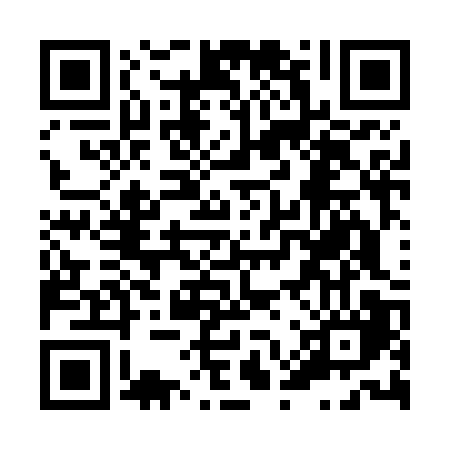 Prayer times for Auronzo di Cadore, ItalyWed 1 May 2024 - Fri 31 May 2024High Latitude Method: Angle Based RulePrayer Calculation Method: Muslim World LeagueAsar Calculation Method: HanafiPrayer times provided by https://www.salahtimes.comDateDayFajrSunriseDhuhrAsrMaghribIsha1Wed3:525:551:076:098:2010:152Thu3:505:541:076:108:2110:173Fri3:475:521:076:118:2310:194Sat3:455:511:076:128:2410:225Sun3:425:491:076:128:2510:246Mon3:405:481:076:138:2710:267Tue3:385:461:076:148:2810:288Wed3:355:451:076:158:2910:309Thu3:335:441:076:158:3010:3210Fri3:305:421:076:168:3210:3411Sat3:285:411:076:178:3310:3612Sun3:265:401:076:188:3410:3913Mon3:235:381:076:188:3510:4114Tue3:215:371:076:198:3710:4315Wed3:195:361:076:208:3810:4516Thu3:175:351:076:218:3910:4717Fri3:145:341:076:218:4010:4918Sat3:125:321:076:228:4110:5219Sun3:105:311:076:238:4310:5420Mon3:085:301:076:238:4410:5621Tue3:055:291:076:248:4510:5822Wed3:035:281:076:258:4611:0023Thu3:015:271:076:258:4711:0224Fri2:595:271:076:268:4811:0425Sat2:575:261:076:278:4911:0626Sun2:555:251:076:278:5011:0827Mon2:535:241:076:288:5111:1028Tue2:515:231:086:288:5211:1229Wed2:505:231:086:298:5311:1430Thu2:505:221:086:308:5411:1631Fri2:495:211:086:308:5511:18